                 ______________________________________                                           _______________________________            Firma Supervisor técnico (responsable del proyecto)                                       Firma Responsable del evento  INSTRUCTIVO DE DILIGENCIAMIENTO                 ______________________________________                                           _______________________________            Firma Supervisor técnico (responsable del proyecto)                                           Firma Responsable del evento  Nombre supervisor administrativo:Correo electrónico*Fecha de solicitud:  *Dependencia:*Proyecto de inversión:INFORMACIÓN DE LA SOLICITUD DE APOYO LOGÍSTICOINFORMACIÓN DE LA SOLICITUD DE APOYO LOGÍSTICOINFORMACIÓN DE LA SOLICITUD DE APOYO LOGÍSTICOINFORMACIÓN DE LA SOLICITUD DE APOYO LOGÍSTICOINFORMACIÓN DE LA SOLICITUD DE APOYO LOGÍSTICOINFORMACIÓN DE LA SOLICITUD DE APOYO LOGÍSTICOINFORMACIÓN DE LA SOLICITUD DE APOYO LOGÍSTICO*DESCRIPCIÓN DE LA NECESIDAD:*NOMBRE DEL EVENTO:*FECHA Y LUGAR DEL EVENTO:*OBJETIVO DEL EVENTO:*PRESUPUESTO (SI APLICA):*CONTACTO DEL EVENTO:*TELÉFONO/CELULAR*EMAIL:*SUPERVISOR TÉCNICO ALIMENTOS Y BEBIDASALIMENTOS Y BEBIDASALIMENTOS Y BEBIDASALIMENTOS Y BEBIDASALIMENTOS Y BEBIDASALIMENTOS Y BEBIDASALIMENTOS Y BEBIDAS*Dirección de entrega:*Fecha y Hora del Servicio:*Contacto para entrega:*Teléfonos del contacto:*Servicio/Menaje*NRO. ÍTEM TARIFARIO / O ÍTEM NO PREVISTO*Presupuesto*Cantidad*Tipo de Servicio*Hora*Observaciones / Justificación/Descripción en el tarifarioTIPO DE SERVICIOTIPO DE SERVICIODESCRIPCIONDESCRIPCIONDESCRIPCIONDESCRIPCIONDESCRIPCIONTipo buffetTipo buffetSe dispone en una mesa de servicio, para entregar el producto al consumidor final.Se dispone en una mesa de servicio, para entregar el producto al consumidor final.Se dispone en una mesa de servicio, para entregar el producto al consumidor final.Se dispone en una mesa de servicio, para entregar el producto al consumidor final.Se dispone en una mesa de servicio, para entregar el producto al consumidor final.Servido a la mesaServido a la mesaEntregado por el personal de servicio al comensal en la mesa donde se consumirá los alimentos.Entregado por el personal de servicio al comensal en la mesa donde se consumirá los alimentos.Entregado por el personal de servicio al comensal en la mesa donde se consumirá los alimentos.Entregado por el personal de servicio al comensal en la mesa donde se consumirá los alimentos.Entregado por el personal de servicio al comensal en la mesa donde se consumirá los alimentos.Empacado sin servicio Empacado sin servicio Producto empacado que se entrega al responsable del evento, no involucra personal de servicio.Producto empacado que se entrega al responsable del evento, no involucra personal de servicio.Producto empacado que se entrega al responsable del evento, no involucra personal de servicio.Producto empacado que se entrega al responsable del evento, no involucra personal de servicio.Producto empacado que se entrega al responsable del evento, no involucra personal de servicio.Empacado con servicio Empacado con servicio Producto empacado que se entrega al consumidor final por personal de servicio.Producto empacado que se entrega al consumidor final por personal de servicio.Producto empacado que se entrega al consumidor final por personal de servicio.Producto empacado que se entrega al consumidor final por personal de servicio.Producto empacado que se entrega al consumidor final por personal de servicio.AYUDAS AUDIOVISUALESAYUDAS AUDIOVISUALESAYUDAS AUDIOVISUALESAYUDAS AUDIOVISUALESAYUDAS AUDIOVISUALESAYUDAS AUDIOVISUALESAYUDAS AUDIOVISUALES*Dirección de Entrega:*Fecha del Servicio:*Hora:*Fecha Montaje:*Hora:*Fecha Desmontaje:*Hora:*Contacto para entrega:*Teléfonos del Contacto:*Descripción Técnica del Recurso o Servicio*NRO. ÍTEM TARIFARIO / O ÍTEM NO PREVISTO*Cantidad*Días*Observaciones / Justificación/Descripción en el tarifario*Observaciones / Justificación/Descripción en el tarifario*Observaciones / Justificación/Descripción en el tarifarioMATERIAL IMPRESO Y PUBLICITARIOMATERIAL IMPRESO Y PUBLICITARIOMATERIAL IMPRESO Y PUBLICITARIOMATERIAL IMPRESO Y PUBLICITARIOMATERIAL IMPRESO Y PUBLICITARIOMATERIAL IMPRESO Y PUBLICITARIOMATERIAL IMPRESO Y PUBLICITARIO*Dirección de Entrega:*Fecha del Servicio:*Hora:*Fecha Montaje:*Hora:*Fecha Desmontaje:*Hora:*Contacto para entrega:*Teléfonos del Contacto:*Producto*NRO. ÍTEM TARIFARIO / O ÍTEM NO PREVISTO*Detalle
(troquelado, argollado, cuerpos, etc.)*Cantidad*Tamaño/ Material*Tintas*Observaciones / Justificación/Descripción en el tarifarioObservaciones:NOTA IMPORTANTE: Recuerde por favor adjuntar el arte de cada pieza solicitada en formato ai, jpg y/o curvas, con el fin de evitar retrasos. Favor indicar las cantidades y características adicionales no descritas en el formato. NOTA IMPORTANTE: Recuerde por favor adjuntar el arte de cada pieza solicitada en formato ai, jpg y/o curvas, con el fin de evitar retrasos. Favor indicar las cantidades y características adicionales no descritas en el formato. NOTA IMPORTANTE: Recuerde por favor adjuntar el arte de cada pieza solicitada en formato ai, jpg y/o curvas, con el fin de evitar retrasos. Favor indicar las cantidades y características adicionales no descritas en el formato. NOTA IMPORTANTE: Recuerde por favor adjuntar el arte de cada pieza solicitada en formato ai, jpg y/o curvas, con el fin de evitar retrasos. Favor indicar las cantidades y características adicionales no descritas en el formato. NOTA IMPORTANTE: Recuerde por favor adjuntar el arte de cada pieza solicitada en formato ai, jpg y/o curvas, con el fin de evitar retrasos. Favor indicar las cantidades y características adicionales no descritas en el formato. NOTA IMPORTANTE: Recuerde por favor adjuntar el arte de cada pieza solicitada en formato ai, jpg y/o curvas, con el fin de evitar retrasos. Favor indicar las cantidades y características adicionales no descritas en el formato. NOTA IMPORTANTE: Recuerde por favor adjuntar el arte de cada pieza solicitada en formato ai, jpg y/o curvas, con el fin de evitar retrasos. Favor indicar las cantidades y características adicionales no descritas en el formato. OTROS BIENES O SERVICIOS REQUERIDOSOTROS BIENES O SERVICIOS REQUERIDOSOTROS BIENES O SERVICIOS REQUERIDOSOTROS BIENES O SERVICIOS REQUERIDOSOTROS BIENES O SERVICIOS REQUERIDOSOTROS BIENES O SERVICIOS REQUERIDOSOTROS BIENES O SERVICIOS REQUERIDOS*CANTIDAD* NRO. ÍTEM TARIFARIO / O ÍTEM NO PREVISTO*DESCRIPCIÓN*DESCRIPCIÓN* Observaciones / Justificación/ Descripción en el tarifario* Observaciones / Justificación/ Descripción en el tarifario* Observaciones / Justificación/ Descripción en el tarifarioNombre supervisor administrativo:Diligenciar el nombre del supervisor administrativo Diligenciar el nombre del supervisor administrativo Diligenciar el nombre del supervisor administrativo Correo electrónicoDiligenciar el correo electrónico del supervisor administrativo Diligenciar el correo electrónico del supervisor administrativo *Fecha de solicitud:   Fecha en que se realiza la solicitud  Fecha en que se realiza la solicitud  Fecha en que se realiza la solicitud  Fecha en que se realiza la solicitud  Fecha en que se realiza la solicitud  Fecha en que se realiza la solicitud *Dependencia: Nombre dependencia que realiza la solicitud  Nombre dependencia que realiza la solicitud  Nombre dependencia que realiza la solicitud  Nombre dependencia que realiza la solicitud  Nombre dependencia que realiza la solicitud  Nombre dependencia que realiza la solicitud *Proyecto de inversión: Nro. De proyecto de inversión que realiza la solicitud  Nro. De proyecto de inversión que realiza la solicitud  Nro. De proyecto de inversión que realiza la solicitud  Nro. De proyecto de inversión que realiza la solicitud  Nro. De proyecto de inversión que realiza la solicitud  Nro. De proyecto de inversión que realiza la solicitud INFORMACIÓN DE LA SOLICITUD DE APOYO LOGÍSTICOINFORMACIÓN DE LA SOLICITUD DE APOYO LOGÍSTICOINFORMACIÓN DE LA SOLICITUD DE APOYO LOGÍSTICOINFORMACIÓN DE LA SOLICITUD DE APOYO LOGÍSTICOINFORMACIÓN DE LA SOLICITUD DE APOYO LOGÍSTICOINFORMACIÓN DE LA SOLICITUD DE APOYO LOGÍSTICOINFORMACIÓN DE LA SOLICITUD DE APOYO LOGÍSTICO*DESCRIPCIÓN DE LA NECESIDAD:(¿Para qué se necesita lo que solicitan?, ¿a quién se va entregar?, etc.)(¿Para qué se necesita lo que solicitan?, ¿a quién se va entregar?, etc.)(¿Para qué se necesita lo que solicitan?, ¿a quién se va entregar?, etc.)(¿Para qué se necesita lo que solicitan?, ¿a quién se va entregar?, etc.)(¿Para qué se necesita lo que solicitan?, ¿a quién se va entregar?, etc.)(¿Para qué se necesita lo que solicitan?, ¿a quién se va entregar?, etc.)*NOMBRE DEL EVENTO: Diligenciar el nombre del evento para el que se solicita el apoyo logístico Diligenciar el nombre del evento para el que se solicita el apoyo logístico Diligenciar el nombre del evento para el que se solicita el apoyo logístico Diligenciar el nombre del evento para el que se solicita el apoyo logístico Diligenciar el nombre del evento para el que se solicita el apoyo logístico Diligenciar el nombre del evento para el que se solicita el apoyo logístico*FECHA Y LUGAR DEL EVENTO: Diligenciar fecha y lugar del evento para el que se solicita el apoyo logístico  Diligenciar fecha y lugar del evento para el que se solicita el apoyo logístico  Diligenciar fecha y lugar del evento para el que se solicita el apoyo logístico  Diligenciar fecha y lugar del evento para el que se solicita el apoyo logístico  Diligenciar fecha y lugar del evento para el que se solicita el apoyo logístico  Diligenciar fecha y lugar del evento para el que se solicita el apoyo logístico *OBJETIVO DEL EVENTO: Diligenciar el objeto del evento para el que se solicita el apoyo logístico Diligenciar el objeto del evento para el que se solicita el apoyo logístico Diligenciar el objeto del evento para el que se solicita el apoyo logístico Diligenciar el objeto del evento para el que se solicita el apoyo logístico Diligenciar el objeto del evento para el que se solicita el apoyo logístico Diligenciar el objeto del evento para el que se solicita el apoyo logístico*PRESUPUESTO (SI APLICA): Diligenciar el presupuesto estimado que tiene el proyecto para la solicitud  Diligenciar el presupuesto estimado que tiene el proyecto para la solicitud  Diligenciar el presupuesto estimado que tiene el proyecto para la solicitud  Diligenciar el presupuesto estimado que tiene el proyecto para la solicitud  Diligenciar el presupuesto estimado que tiene el proyecto para la solicitud  Diligenciar el presupuesto estimado que tiene el proyecto para la solicitud *CONTACTO DEL EVENTO: Diligenciar el nombre de la persona que estará a cargo del evento  Diligenciar el nombre de la persona que estará a cargo del evento  Diligenciar el nombre de la persona que estará a cargo del evento  Diligenciar el nombre de la persona que estará a cargo del evento  Diligenciar el nombre de la persona que estará a cargo del evento  Diligenciar el nombre de la persona que estará a cargo del evento *TELÉFONO/CELULAR Diligenciar el número celular de la persona que esta a cargo del evento  Diligenciar el número celular de la persona que esta a cargo del evento *EMAIL:Diligenciar el correo electrónico de la persona que está a cargo del eventoDiligenciar el correo electrónico de la persona que está a cargo del eventoDiligenciar el correo electrónico de la persona que está a cargo del evento*SUPERVISOR TÉCNICO Nombre del supervisor técnico del proyecto que realiza la solicitud. Nombre del supervisor técnico del proyecto que realiza la solicitud. Nombre del supervisor técnico del proyecto que realiza la solicitud. Nombre del supervisor técnico del proyecto que realiza la solicitud. Nombre del supervisor técnico del proyecto que realiza la solicitud. Nombre del supervisor técnico del proyecto que realiza la solicitud. ALIMENTOS Y BEBIDASALIMENTOS Y BEBIDASALIMENTOS Y BEBIDASALIMENTOS Y BEBIDASALIMENTOS Y BEBIDASALIMENTOS Y BEBIDASALIMENTOS Y BEBIDAS*Dirección de entrega: Dirección en donde se deben entregar los insumos y/o servicios solicitados  Dirección en donde se deben entregar los insumos y/o servicios solicitados  Dirección en donde se deben entregar los insumos y/o servicios solicitados  Dirección en donde se deben entregar los insumos y/o servicios solicitados  Dirección en donde se deben entregar los insumos y/o servicios solicitados  Dirección en donde se deben entregar los insumos y/o servicios solicitados *Fecha y Hora del Servicio: Fecha y hora en donde se deben entregar los insumos y/o servicios solicitados Fecha y hora en donde se deben entregar los insumos y/o servicios solicitados Fecha y hora en donde se deben entregar los insumos y/o servicios solicitados Fecha y hora en donde se deben entregar los insumos y/o servicios solicitados Fecha y hora en donde se deben entregar los insumos y/o servicios solicitados Fecha y hora en donde se deben entregar los insumos y/o servicios solicitados*Contacto para entrega: Nombre del contacto de la persona que recibe los insumos y/o servicios solicitados  Nombre del contacto de la persona que recibe los insumos y/o servicios solicitados  Nombre del contacto de la persona que recibe los insumos y/o servicios solicitados  Nombre del contacto de la persona que recibe los insumos y/o servicios solicitados  Nombre del contacto de la persona que recibe los insumos y/o servicios solicitados  Nombre del contacto de la persona que recibe los insumos y/o servicios solicitados *Teléfonos del contacto: Nro. De celular de la persona que recibe los insumos y/o servicios solicitados  Nro. De celular de la persona que recibe los insumos y/o servicios solicitados  Nro. De celular de la persona que recibe los insumos y/o servicios solicitados  Nro. De celular de la persona que recibe los insumos y/o servicios solicitados  Nro. De celular de la persona que recibe los insumos y/o servicios solicitados  Nro. De celular de la persona que recibe los insumos y/o servicios solicitados *Servicio/Menaje*NRO. ÍTEM TARIFARIO / O ÍTEM NO PREVISTO*Presupuesto*Cantidad*Tipo de Servicio*Hora*Observaciones / Justificación/Descripción en el tarifario Escribir si es refrigerio, almuerzo, desayuno etc…Diligenciar el Nro. De ítem del tarifario o escribir NO PREVISTO en caso de que lo solicitado NO se encuentre en el tarifario  Si el ítem solicitado es de tarifario diligenciar el precio que esta en el tarifario. Si el ítem solicitado es NO PREVISTO dejar en blanco  Nro. De insumos y/o servicios solicitados Diligenciar según la información que se encuentra en la parte de abajo” TIPO DE SERVICIO”  Hora del servicio o de entrega de los insumos  Si el insumo o servicio solicitado es de tarifario diligenciar la descripción que se encuentra en el mismo. Si el insumo o servicio solicitado es NO PREVISTO realizar la descripción detallada de lo que se solicita. Escribir observaciones adicionales.   TIPO DE SERVICIOTIPO DE SERVICIODESCRIPCIONDESCRIPCIONDESCRIPCIONDESCRIPCIONDESCRIPCIONTipo buffetTipo buffetSe dispone en una mesa de servicio, para entregar el producto al consumidor final.Se dispone en una mesa de servicio, para entregar el producto al consumidor final.Se dispone en una mesa de servicio, para entregar el producto al consumidor final.Se dispone en una mesa de servicio, para entregar el producto al consumidor final.Se dispone en una mesa de servicio, para entregar el producto al consumidor final.Servido a la mesaServido a la mesaEntregado por el personal de servicio al comensal en la mesa donde se consumirá los alimentos.Entregado por el personal de servicio al comensal en la mesa donde se consumirá los alimentos.Entregado por el personal de servicio al comensal en la mesa donde se consumirá los alimentos.Entregado por el personal de servicio al comensal en la mesa donde se consumirá los alimentos.Entregado por el personal de servicio al comensal en la mesa donde se consumirá los alimentos.Empacado sin servicio Empacado sin servicio Producto empacado que se entrega al responsable del evento, no involucra personal de servicio.Producto empacado que se entrega al responsable del evento, no involucra personal de servicio.Producto empacado que se entrega al responsable del evento, no involucra personal de servicio.Producto empacado que se entrega al responsable del evento, no involucra personal de servicio.Producto empacado que se entrega al responsable del evento, no involucra personal de servicio.Empacado con servicio Empacado con servicio Producto empacado que se entrega al consumidor final por personal de servicio.Producto empacado que se entrega al consumidor final por personal de servicio.Producto empacado que se entrega al consumidor final por personal de servicio.Producto empacado que se entrega al consumidor final por personal de servicio.Producto empacado que se entrega al consumidor final por personal de servicio.AYUDAS AUDIOVISUALESAYUDAS AUDIOVISUALESAYUDAS AUDIOVISUALESAYUDAS AUDIOVISUALESAYUDAS AUDIOVISUALESAYUDAS AUDIOVISUALESAYUDAS AUDIOVISUALES*Dirección de Entrega: Dirección en donde se deben entregar los insumos y/o servicios solicitados Dirección en donde se deben entregar los insumos y/o servicios solicitados Dirección en donde se deben entregar los insumos y/o servicios solicitados Dirección en donde se deben entregar los insumos y/o servicios solicitados Dirección en donde se deben entregar los insumos y/o servicios solicitados Dirección en donde se deben entregar los insumos y/o servicios solicitados*Fecha del Servicio: Fecha en donde se deben entregar los insumos y/o servicios solicitados Fecha en donde se deben entregar los insumos y/o servicios solicitados Fecha en donde se deben entregar los insumos y/o servicios solicitados*Hora: Hora en donde se deben entregar los insumos y/o servicios solicitados Hora en donde se deben entregar los insumos y/o servicios solicitados*Fecha Montaje: Fecha del montaje, si aplica Fecha del montaje, si aplica Fecha del montaje, si aplica*Hora:Hora del montaje, si aplicaHora del montaje, si aplica*Fecha Desmontaje: Fecha para el desmontaje, si aplica Fecha para el desmontaje, si aplica Fecha para el desmontaje, si aplica*Hora:Hora para el desmontaje, si aplicaHora para el desmontaje, si aplica*Contacto para entrega: Nombre del contacto de la persona que recibe los insumos y/o servicios solicitados  Nombre del contacto de la persona que recibe los insumos y/o servicios solicitados  Nombre del contacto de la persona que recibe los insumos y/o servicios solicitados  Nombre del contacto de la persona que recibe los insumos y/o servicios solicitados  Nombre del contacto de la persona que recibe los insumos y/o servicios solicitados  Nombre del contacto de la persona que recibe los insumos y/o servicios solicitados *Teléfonos del Contacto: Nro. De celular de la persona que recibe los insumos y/o servicios solicitados  Nro. De celular de la persona que recibe los insumos y/o servicios solicitados  Nro. De celular de la persona que recibe los insumos y/o servicios solicitados  Nro. De celular de la persona que recibe los insumos y/o servicios solicitados  Nro. De celular de la persona que recibe los insumos y/o servicios solicitados  Nro. De celular de la persona que recibe los insumos y/o servicios solicitados *Descripción Técnica del Recurso o Servicio*NRO. ÍTEM TARIFARIO / O ÍTEM NO PREVISTO*Cantidad*Días*Observaciones / Justificación/Descripción en el tarifario*Observaciones / Justificación/Descripción en el tarifario*Observaciones / Justificación/Descripción en el tarifario Nombre del insumo o servicio que se requiereDiligenciar el Nro. De ítem del tarifario o escribir NO PREVISTO en caso de que lo solicitado NO se encuentre en el tarifario Nro. De insumos y/o servicios solicitados Nro. De días que se requiere el insumo y/o servicio solicitado Si el insumo o servicio solicitado es de tarifario diligenciar la descripción que se encuentra en el mismo. Si el insumo o servicio solicitado es NO PREVISTO realizar la descripción detallada de lo que se solicita. Escribir observaciones adicionales.    Si el insumo o servicio solicitado es de tarifario diligenciar la descripción que se encuentra en el mismo. Si el insumo o servicio solicitado es NO PREVISTO realizar la descripción detallada de lo que se solicita. Escribir observaciones adicionales.    Si el insumo o servicio solicitado es de tarifario diligenciar la descripción que se encuentra en el mismo. Si el insumo o servicio solicitado es NO PREVISTO realizar la descripción detallada de lo que se solicita. Escribir observaciones adicionales.   MATERIAL IMPRESO Y PUBLICITARIOMATERIAL IMPRESO Y PUBLICITARIOMATERIAL IMPRESO Y PUBLICITARIOMATERIAL IMPRESO Y PUBLICITARIOMATERIAL IMPRESO Y PUBLICITARIOMATERIAL IMPRESO Y PUBLICITARIOMATERIAL IMPRESO Y PUBLICITARIO*Dirección de Entrega: Dirección en donde se deben entregar los insumos y/o servicios solicitados Dirección en donde se deben entregar los insumos y/o servicios solicitados Dirección en donde se deben entregar los insumos y/o servicios solicitados Dirección en donde se deben entregar los insumos y/o servicios solicitados Dirección en donde se deben entregar los insumos y/o servicios solicitados Dirección en donde se deben entregar los insumos y/o servicios solicitados*Fecha del Servicio: Fecha en donde se deben entregar los insumos y/o servicios solicitados Fecha en donde se deben entregar los insumos y/o servicios solicitados Fecha en donde se deben entregar los insumos y/o servicios solicitados*Hora: Hora en donde se deben entregar los insumos y/o servicios solicitados Hora en donde se deben entregar los insumos y/o servicios solicitados*Fecha Montaje: Fecha del montaje, si aplica Fecha del montaje, si aplica Fecha del montaje, si aplica*Hora:Hora del montaje, si aplicaHora del montaje, si aplica*Fecha Desmontaje: Fecha para el desmontaje, si aplica Fecha para el desmontaje, si aplica Fecha para el desmontaje, si aplica*Hora:Hora para el desmontaje, si aplicaHora para el desmontaje, si aplica*Contacto para entrega: Nombre del contacto de la persona que recibe los insumos y/o servicios solicitados  Nombre del contacto de la persona que recibe los insumos y/o servicios solicitados  Nombre del contacto de la persona que recibe los insumos y/o servicios solicitados  Nombre del contacto de la persona que recibe los insumos y/o servicios solicitados  Nombre del contacto de la persona que recibe los insumos y/o servicios solicitados  Nombre del contacto de la persona que recibe los insumos y/o servicios solicitados *Teléfonos del Contacto: Nro. De celular de la persona que recibe los insumos y/o servicios solicitados  Nro. De celular de la persona que recibe los insumos y/o servicios solicitados  Nro. De celular de la persona que recibe los insumos y/o servicios solicitados  Nro. De celular de la persona que recibe los insumos y/o servicios solicitados  Nro. De celular de la persona que recibe los insumos y/o servicios solicitados  Nro. De celular de la persona que recibe los insumos y/o servicios solicitados *Producto*NRO. ÍTEM TARIFARIO / O ÍTEM NO PREVISTO*Detalle
(troquelado, argollado, cuerpos, etc.)*Cantidad*Tamaño/ Material*Tintas*Observaciones / Justificación/Descripción en el tarifario Nombre del insumo o servicio que se requiereDiligenciar el Nro. De ítem del tarifario o escribir NO PREVISTO en caso de que lo solicitado NO se encuentre en el tarifarioSi el insumo o servicio solicitado es de tarifario diligenciar la descripción de este detalle que se encuentra en el mismo. Si el insumo o servicio solicitado es NO PREVISTO realizar la descripción detallada de lo que se solicita.  Nro. De insumos y/o servicios solicitadosSi el insumo o servicio solicitado es de tarifario diligenciar la información respecto a tamaño y material que se encuentra en el mismo. Si el insumo o servicio solicitado es NO PREVISTO realizar la descripción detallada de lo que se solicita. Si el insumo o servicio solicitado es de tarifario diligenciar la información respecto a tamaño y material que se encuentra en el mismo. Si el insumo o servicio solicitado es NO PREVISTO realizar la descripción detallada de lo que se solicita.  Si el insumo o servicio solicitado es de tarifario diligenciar la descripción que se encuentra en el mismo. Si el insumo o servicio solicitado es NO PREVISTO realizar la descripción detallada de lo que se solicita. Escribir observaciones adicionales.   NOTA IMPORTANTE: Recuerde por favor adjuntar el arte de cada pieza solicitada en formato ai, jpg y/o curvas, con el fin de evitar retrasos. Favor indicar las cantidades y características adicionales no descritas en el formato. NOTA IMPORTANTE: Recuerde por favor adjuntar el arte de cada pieza solicitada en formato ai, jpg y/o curvas, con el fin de evitar retrasos. Favor indicar las cantidades y características adicionales no descritas en el formato. NOTA IMPORTANTE: Recuerde por favor adjuntar el arte de cada pieza solicitada en formato ai, jpg y/o curvas, con el fin de evitar retrasos. Favor indicar las cantidades y características adicionales no descritas en el formato. NOTA IMPORTANTE: Recuerde por favor adjuntar el arte de cada pieza solicitada en formato ai, jpg y/o curvas, con el fin de evitar retrasos. Favor indicar las cantidades y características adicionales no descritas en el formato. NOTA IMPORTANTE: Recuerde por favor adjuntar el arte de cada pieza solicitada en formato ai, jpg y/o curvas, con el fin de evitar retrasos. Favor indicar las cantidades y características adicionales no descritas en el formato. NOTA IMPORTANTE: Recuerde por favor adjuntar el arte de cada pieza solicitada en formato ai, jpg y/o curvas, con el fin de evitar retrasos. Favor indicar las cantidades y características adicionales no descritas en el formato. NOTA IMPORTANTE: Recuerde por favor adjuntar el arte de cada pieza solicitada en formato ai, jpg y/o curvas, con el fin de evitar retrasos. Favor indicar las cantidades y características adicionales no descritas en el formato. OTROS BIENES O SERVICIOS REQUERIDOSOTROS BIENES O SERVICIOS REQUERIDOSOTROS BIENES O SERVICIOS REQUERIDOSOTROS BIENES O SERVICIOS REQUERIDOSOTROS BIENES O SERVICIOS REQUERIDOSOTROS BIENES O SERVICIOS REQUERIDOSOTROS BIENES O SERVICIOS REQUERIDOS*CANTIDAD* NRO. ÍTEM TARIFARIO / O ÍTEM NO PREVISTO*DESCRIPCIÓN*DESCRIPCIÓN* Observaciones / Justificación/ Descripción en el tarifario* Observaciones / Justificación/ Descripción en el tarifario* Observaciones / Justificación/ Descripción en el tarifario Nro. De insumos y/o servicios solicitadosDiligenciar el Nro. De ítem del tarifario o escribir NO PREVISTO en caso de que lo solicitado NO se encuentre en el tarifario Si el insumo o servicio solicitado es de tarifario diligenciar la descripción que se encuentra en el mismo. Si el insumo o servicio solicitado es NO PREVISTO realizar la descripción detallada de lo que se solicita. Escribir observaciones adicionales.   Si el insumo o servicio solicitado es de tarifario diligenciar la descripción que se encuentra en el mismo. Si el insumo o servicio solicitado es NO PREVISTO realizar la descripción detallada de lo que se solicita. Escribir observaciones adicionales.   Si el insumo o servicio solicitado es de tarifario diligenciar la descripción que se encuentra en el mismo. Si el insumo o servicio solicitado es NO PREVISTO realizar la descripción detallada de lo que se solicita. Si lo que se requiere es un pago de honorarios de conferencistas, talleristas, presentadores, expositores nacionales e internacionales y presentaciones de artistas con sus escenografías inclusive, realizar una justificación. Escribir observaciones adicionales.   Si el insumo o servicio solicitado es de tarifario diligenciar la descripción que se encuentra en el mismo. Si el insumo o servicio solicitado es NO PREVISTO realizar la descripción detallada de lo que se solicita. Si lo que se requiere es un pago de honorarios de conferencistas, talleristas, presentadores, expositores nacionales e internacionales y presentaciones de artistas con sus escenografías inclusive, realizar una justificación. Escribir observaciones adicionales.   Si el insumo o servicio solicitado es de tarifario diligenciar la descripción que se encuentra en el mismo. Si el insumo o servicio solicitado es NO PREVISTO realizar la descripción detallada de lo que se solicita. Si lo que se requiere es un pago de honorarios de conferencistas, talleristas, presentadores, expositores nacionales e internacionales y presentaciones de artistas con sus escenografías inclusive, realizar una justificación. Escribir observaciones adicionales.  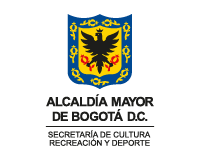 